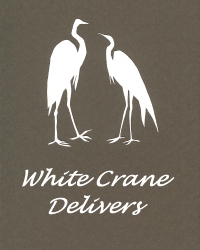 White Crane Business Express lunch specials will be available on Wednesdays.  Please e-mail, call or fax your choices to us by 12:00 pm on the Tuesday preceding Wednesday delivery.  You may choose to enjoy your lunch at the Center, in our dining room; pick it up; or have your lunch delivered by a volunteer who shares your desire to support our programs.April 2024April 3Chicken Salad Sandwich – Chopped white meat chicken mixed with cranberries, pineapple, grapes and walnuts served on a croissant with a mini green salad with raspberry walnut vinaigrette dressing on the side.Chicken Salad by the Pound – Chicken salad will be available by the pound for delivery.Cobb Salad – Chopped romaine and iceberg lettuce with chicken breast strips, bacon, egg, tomato and bleu cheese served with raspberry walnut vinaigrette, bread accompaniment and seasoned spread.Lemon Blueberry CookieApril 10Meatball Sub Sandwich – Meatballs in sauce (in a separate microwavable container), provolone cheese on a subway roll with lettuce and pickle garnish and a mini green salad with Chipotle Ranch dressing on the sideSanta Fe Salad – Chopped romaine and iceberg lettuce, grilled chicken breast strips, shredded cheese, Monterey jack cheese, tomatoes and green onions. Served with tortilla strips and Chipotle Ranch dressing on the side.White Chocolate Macadamia NutApril 17Bacon Blitz Sandwich - Smoked turkey piled with bacon, topped with a slice of cheddar cheese, on a pretzel roll with sun-dried tomato spread with a mini Greek side salad.Greek Salad – Cucumber, red onion, grape tomatoes, olives and feta cheese tossed in a vinegar Greek dressing, bread accompaniment and seasoned spread.  Chocolate Chunk CookieApril 24Little Italy - Salami, capicola ham and pepperoni with a slice of provolone cheese on a croissant with basil spread and a mini green salad with Italian dressing on the side.  Italian Salad – Chopped romaine and iceberg lettuce with sliced salami, pepperoni, and capicola ham, shredded Monterey jack cheese, grape tomatoes, black olives, and pepperoncini.  Served with Italian dressing, bread accompaniment and seasoned butter spread on the side.Peanut Butter Cup CookiePlease see reverse for order form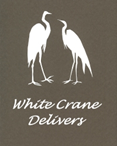 Order FormApril 2024Please e-mail your order to nutrition.spec@bondseniors.org.  Be sure the subject line includes your business name & White Crane Order or it might be deleted.  Fax orders to 618-664-1478.  You may call your order to 618-664-1465.  Either way, we need your order by 12:00 pm the Tuesday before you would like to receive your White Crane Business Express lunch.Business Name __________________________________________________________Address ______________________________________________   Fax _____________Contact Person _________________________ Phone __________________________Delivery Time _________________ E-Mail ____________________________________Wednesday, April 3		# @ $8.00	   Subtotal	April 3 Total __________Chicken Salad Sandwich		 _______	     ______Cobb Salad			 _______	     ______             Thank you for your order!Chicken Salad by Pound		 _______# of Lb(s) @ $7.00 ________	Lemon Blueberry Cookie	 	_______ @ 1.50      ______  Wednesday, April 10		 # @ $8.00                Subtotal           April 10 Total _________Meatball Sub Sandwich		 _______	     ______	Santa Fe Salad                                   _______	     ______             Thank you for your order!White Choc Macadamia Nut Cookie	 _______ @ 1.50      ______  Wednesday, April 17		 # @ $8.00                Subtotal           April 17 Total _________Bacon Blitz Sandwich		 _______	     ______	Greek Salad                   		 _______	      ______             Thank you for your order!Monster Cookie      		 _______ @ 1.50       ______  Wednesday, April 24		 # @ $8.00                Subtotal           April 24 Total _________Little Italy Sandwich     		________	      _______	Italian Salad         		________	      _______	  Thank you for your order!Snickerdoodle Cookie		________ @ 1.50      _______  